Piedmont Progressive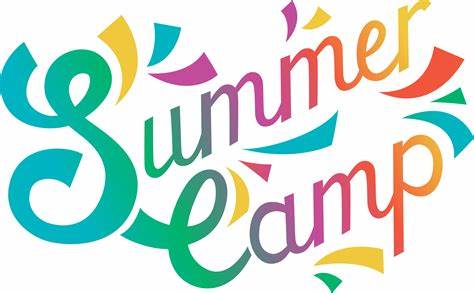         20      24Piedmont Progressive is a Nature Based program offering camps for children ages 3-7 years old and fully toilet trained. It is a half day program from 9:00am until 12;30pm.  We spend most or all  of our day outside in our natural environment.  Our playground area is fenced in and shaded for most of the time the children are there. We have a creek area with water for the children to play and keep cool.  Our indoor classroom space will also be used in extreme temperatures and for certain camp activities.Splash Out ………………………………………………………….…………………June 17-21Let’s kick off summer with a splash!  The heat is here and we are ready to play outside with water fun!  The creek will be flowing, the splash pad showering, small pools and more! Our playground will be a cool oasis as well time for art activities, time on our nature path to discover bugs, frogs, or other inhabitants of our natural space. We will gather for story time each day and popsicles on the last day! 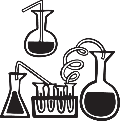   Seriously Silly Science………..…………………………...……. June 24-28  Science is fun! Science can be art! Science is edible! Science can be gooey and silly! Science is everywhere! Our playground offers science experiences in entomology, herpetology and ecology, We will also do experiments that may bubble and fizz, freeze and squish. Some of our experiments will even be a delicious snack! Campers will spend most of their day exploring outside.Out of This World Art…………………………………….…….July 15-19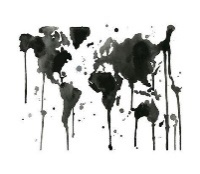 Take art beyond the usual limits!  We will use materials that you never would have thought to use! Lets get wild!  Let’s get messy!  We will take art outside and have fun with it!  Art doesn’t always have to hang on the wall.  We can create art in the environment, make art with music and movement! We will have fun and play and there will also be art to bring home! Play is Powerful! Art is Powerful!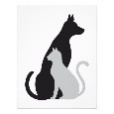          Animal Care ……………………………………..………………..…….…July 22-26We will open up our veterinarian clinic and animal rescue center for our campers to care for (pretend) animals. They can wear a white coat and stethoscope or adopt/care for a guinea pig, dog or snake!  There will be plenty of time for outdoor play for animals and all! Outside they can go on a critter hunt where they may find real garden friends that share our space. Children pack each day:Back packChange of clothes TowelHealthy lunchWater bottleWear quick dry clothes and water shoes good for climbing and running**If registering for multiple camps you may pay 50% deposit (non-refundable) with final payment due on first day of camp.NOTICE OF NONDISCRIMINATORY POLICY AS TO STUDENTS The Piedmont Progressive Preschool admits students of any race, color, national and ethnic origin to all the rights, privileges, programs, and activities generally accorded or made available to students of the school. It does not discriminate on the basis of race, color, national and ethnic origin, in administration of its educational policies, admissions policies, scholarship programs, and other school-administered programs. Piedmont Progressive Summer Camps9704 Mallard Creek RoadCharlotte, NC 28262704-510-1022    www.progressivepreschool.orgRegistration FormPlease Return this Portion with your FeesPlease Check your choices for camps:___ Splash Out! - June 17                            ___ Seriously Silly Scientists -  June 24-28                         ___ Out of This World Art - July 15-19      ___ Animal Care -  July 22-26                                             Child's name ____________________________________ Birth date (mm/dd/yy) __________________ Phone (including area code) ______________________Grade/class entering in fall __________________ Child's Address ____________________________________________________________________City ________________________ Zip ___________ E-mail ___________________________________ Parent’s name (s) __________________________________________ cell # ______________________                               _________________________________________           ______________________Emergency Contact ______________________________________     phone   ____________________ Does your child have any allergies we should know about? _______________________________________________________________________________________________________________________ Has the child been in a preschool/school setting? _________________ How many years? __________Anything you would like to share that will help us know your child? ___________________________$150.00 per 5 day week. Amount paid _____________ Check # _______________ Cash _______ **If registering for multiple camps you may pay 50% deposit (non-refundable) with final payment due on first day of camp.NOTICE OF NONDISCRIMINATORY POLICY AS TO STUDENTS The Piedmont Progressive Preschool admits students of any race, color, national and ethnic origin to all the rights, privileges, programs, and activities generally accorded or made available to students of the school. It does not discriminate on the basis of race, color, national and ethnic origin, in administration of its educational policies, admissions policies, scholarship programs, and other school-administered programs. Piedmont Progressive Summer Camps9704 Mallard Creek RoadCharlotte, NC 28262704-510-1022    www.progressivepreschool.org
